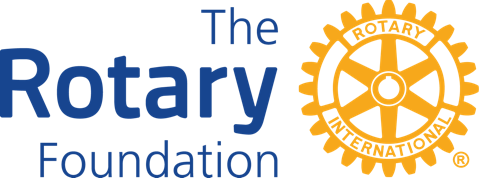 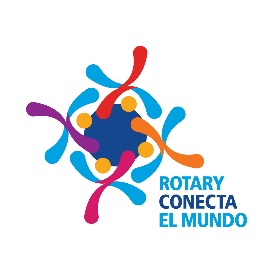 Informe Final Subvención Distrital (SD) para el Comité Distrital D2202PROYECTO DE SERVICIO DEL R.C. DE:                                          		AÑO: 2019-2020NOMBRE DEL PROYECTO: INFORME DE EJECUCIÓN DEL PROYECTO   		FirmaPOR ÚLTIMOAdjunte fotocopias de los movimientos de la cuenta del proyecto y justificantes de los gastos.Adjunte fotografías sobre el proyecto, (4 como máximo).Adjunte recortes de prensa con la noticia del proyectoFecha del informe:Socio que suscribe el informe:                                                         e-mail y teléfono:Comunidad beneficiaria del proyecto:Nº de personas beneficiadas realmente:Otras Organizaciones, además del Club, que han participado realmente en el proyecto:Nº de rotarios que han participado realmente en el proyecto:Fecha real de inicio del proyecto:Fecha real de finalización del proyecto:Presupuesto del proyecto:Coste real del proyecto:Diferencia:Forma de obtener los recursos aportados por el club:Nombre de los medios de comunicación que han recogido la noticia del proyecto:¿Ha publicado su proyecto en Rotary Showcase?:            NOTA: Para publicar su proyecto en Rotary showcase, siga los siguientes enlaces: Entre en Rotary.org – my Rotary- Tomar acción- Desarrollo de proyectos- ROTARY SHOWCASE